SỞ TƯ PHÁP TÂY NINHHỎI – ĐÁP LUẬT AN TOÀN, VỆ SINH LAO ĐỘNG NĂM 2015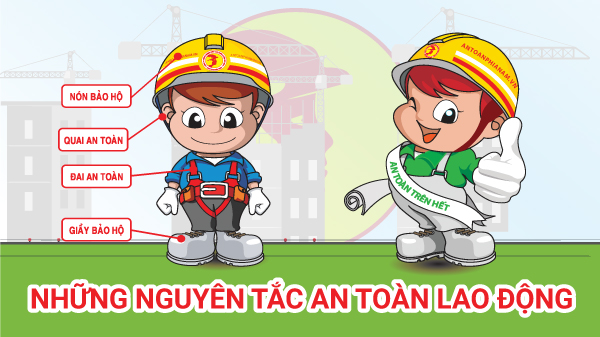 Ảnh: Nguồn internet1. Hỏi: An toàn lao động là gì?Đáp: Theo quy định tại Khoản 2 Điều 3 Luật An toàn, vệ sinh lao động năm 2015 thì an toàn lao động là giải pháp phòng, chống tác động của các yếu tố nguy hiểm nhằm bảo đảm không xảy ra thương tật, tử vong đối với con người trong quá trình lao động.2. Hỏi: Vệ sinh lao động là gì?Đáp: Theo quy định tại Khoản 3 Điều 3 Luật An toàn, vệ sinh lao động năm 2015 thì vệ sinh lao động là giải pháp phòng, chống tác động của yếu tố có hại gây bệnh tật, làm suy giảm sức khỏe cho con người trong quá trình lao động.3. Hỏi: Người lao động làm việc theo hợp đồng lao động có quyền gì về an toàn, vệ sinh lao động?Đáp: Khoản 1 Điều 6 Luật An toàn, vệ sinh lao động năm 2015 quy định người lao động làm việc theo hợp đồng lao động có quyền sau đây:- Được bảo đảm các điều kiện làm việc công bằng, an toàn, vệ sinh lao động; yêu cầu người sử dụng lao động có trách nhiệm bảo đảm điều kiện làm việc an toàn, vệ sinh lao động trong quá trình lao động, tại nơi làm việc;- Được cung cấp thông tin đầy đủ về các yếu tố nguy hiểm, yếu tố có hại tại nơi làm việc và những biện pháp phòng, chống; được đào tạo, huấn luyện về an toàn, vệ sinh lao động;- Được thực hiện chế độ bảo hộ lao động, chăm sóc sức khỏe, khám phát hiện bệnh nghề nghiệp; được người sử dụng lao động đóng bảo hiểm tai nạn lao động, bệnh nghề nghiệp; được hưởng đầy đủ chế độ đối với người bị tai nạn lao động, bệnh nghề nghiệp; được trả phí khám giám định thương tật, bệnh tật do tai nạn lao động, bệnh nghề nghiệp; được chủ động đi khám giám định mức suy giảm khả năng lao động và được trả phí khám giám định trong trường hợp kết quả khám giám định đủ điều kiện để điều chỉnh tăng mức hưởng trợ cấp tai nạn lao động, bệnh nghề nghiệp;- Yêu cầu người sử dụng lao động bố trí công việc phù hợp sau khi điều trị ổn định do bị tai nạn lao động, bệnh nghề nghiệp;- Từ chối làm công việc hoặc rời bỏ nơi làm việc mà vẫn được trả đủ tiền lương và không bị coi là vi phạm kỷ luật lao động khi thấy rõ có nguy cơ xảy ra tai nạn lao động đe dọa nghiêm trọng tính mạng hoặc sức khỏe của mình nhưng phải báo ngay cho người quản lý trực tiếp để có phương án xử lý; chỉ tiếp tục làm việc khi người quản lý trực tiếp và người phụ trách công tác an toàn, vệ sinh lao động đã khắc phục các nguy cơ để bảo đảm an toàn, vệ sinh lao động;- Khiếu nại, tố cáo hoặc khởi kiện theo quy định của pháp luật.4. Hỏi: Người lao động làm việc theo hợp đồng lao động có nghĩa vụ gì về an toàn, vệ sinh lao động?Đáp: Khoản 2 Điều 6 Luật An toàn, vệ sinh lao động năm 2015 quy định người lao động làm việc theo hợp đồng lao động có nghĩa vụ sau đây:- Chấp hành nội quy, quy trình và biện pháp bảo đảm an toàn, vệ sinh lao động tại nơi làm việc; tuân thủ các giao kết về an toàn, vệ sinh lao động trong hợp đồng lao động, thỏa ước lao động tập thể;- Sử dụng và bảo quản các phương tiện bảo vệ cá nhân đã được trang cấp; các thiết bị bảo đảm an toàn, vệ sinh lao động tại nơi làm việc;- Báo cáo kịp thời với người có trách nhiệm khi phát hiện nguy cơ xảy ra sự cố kỹ thuật gây mất an toàn, vệ sinh lao động, tai nạn lao động hoặc bệnh nghề nghiệp; chủ động tham gia cấp cứu, khắc phục sự cố, tai nạn lao động theo phương án xử lý sự cố, ứng cứu khẩn cấp hoặc khi có lệnh của người sử dụng lao động hoặc cơ quan nhà nước có thẩm quyền.5. Hỏi: Người lao động làm việc không theo hợp đồng lao động có quyền gì về an toàn, vệ sinh lao động?Đáp: Khoản 3 Điều 6 Luật An toàn, vệ sinh lao động năm 2015 quy định người lao động làm việc không theo hợp đồng lao động có quyền sau đây:- Được làm việc trong điều kiện an toàn, vệ sinh lao động; được Nhà nước, xã hội và gia đình tạo điều kiện để làm việc trong môi trường an toàn, vệ sinh lao động;- Tiếp nhận thông tin, tuyên truyền, giáo dục về công tác an toàn, vệ sinh lao động; được huấn luyện an toàn, vệ sinh lao động khi làm các công việc có yêu cầu nghiêm ngặt về an toàn, vệ sinh lao động;- Tham gia và hưởng bảo hiểm tai nạn lao động theo hình thức tự nguyện do Chính phủ quy định.- Khiếu nại, tố cáo hoặc khởi kiện theo quy định của pháp luật.6. Hỏi: Người lao động làm việc không theo hợp đồng lao động có nghĩa vụ gì về an toàn, vệ sinh lao động?Đáp: Khoản 4 Điều 6 Luật An toàn, vệ sinh lao động năm 2015 quy định người lao động làm việc không theo hợp đồng lao động có nghĩa vụ sau đây:- Chịu trách nhiệm về an toàn, vệ sinh lao động đối với công việc do mình thực hiện theo quy định của pháp luật;- Bảo đảm an toàn, vệ sinh lao động đối với những người có liên quan trong quá trình lao động;- Thông báo với chính quyền địa phương để có biện pháp ngăn chặn kịp thời các hành vi gây mất an toàn, vệ sinh lao động.7. Hỏi: Người sử dụng lao động có quyền gì về an toàn, vệ sinh lao động?Đáp: Khoản 1 Điều 7 Luật An toàn, vệ sinh lao động năm 2015 quy định người sử dụng lao động có quyền sau đây:- Yêu cầu người lao động phải chấp hành các nội quy, quy trình, biện pháp bảo đảm an toàn, vệ sinh lao động tại nơi làm việc;- Khen thưởng người lao động chấp hành tốt và kỷ luật người lao động vi phạm trong việc thực hiện an toàn, vệ sinh lao động;- Khiếu nại, tố cáo hoặc khởi kiện theo quy định của pháp luật;- Huy động người lao động tham gia ứng cứu khẩn cấp, khắc phục sự cố, tai nạn lao động.8. Hỏi: Người sử dụng lao động có nghĩa vụ gì về an toàn, vệ sinh lao động?Đáp: Khoản 2 Điều 7 Luật An toàn, vệ sinh lao động năm 2015 quy định người sử dụng lao động có nghĩa vụ sau đây:- Xây dựng, tổ chức thực hiện và chủ động phối hợp với các cơ quan, tổ chức trong việc bảo đảm an toàn, vệ sinh lao động tại nơi làm việc thuộc phạm vi trách nhiệm của mình cho người lao động và những người có liên quan; đóng bảo hiểm tai nạn lao động, bệnh nghề nghiệp cho người lao động;- Tổ chức huấn luyện, hướng dẫn các quy định, nội quy, quy trình, biện pháp bảo đảm an toàn, vệ sinh lao động; trang bị đầy đủ phương tiện, công cụ lao động bảo đảm an toàn, vệ sinh lao động; thực hiện việc chăm sóc sức khỏe, khám phát hiện bệnh nghề nghiệp; thực hiện đầy đủ chế độ đối với người bị tai nạn lao động, bệnh nghề nghiệp cho người lao động;- Không được buộc người lao động tiếp tục làm công việc hoặc trở lại nơi làm việc khi có nguy cơ xảy ra tai nạn lao động đe dọa nghiêm trọng tính mạng hoặc sức khỏe của người lao động;- Cử người giám sát, kiểm tra việc thực hiện nội quy, quy trình, biện pháp bảo đảm an toàn, vệ sinh lao động tại nơi làm việc theo quy định của pháp luật;- Bố trí bộ phận hoặc người làm công tác an toàn, vệ sinh lao động; phối hợp với Ban chấp hành công đoàn cơ sở thành lập mạng lưới an toàn, vệ sinh viên; phân định trách nhiệm và giao quyền hạn về công tác an toàn, vệ sinh lao động;- Thực hiện việc khai báo, điều tra, thống kê, báo cáo tai nạn lao động, bệnh nghề nghiệp, sự cố kỹ thuật gây mất an toàn, vệ sinh lao động nghiêm trọng; thống kê, báo cáo tình hình thực hiện công tác an toàn, vệ sinh lao động; chấp hành quyết định của thanh tra chuyên ngành về an toàn, vệ sinh lao động;- Lấy ý kiến Ban chấp hành công đoàn cơ sở khi xây dựng kế hoạch, nội quy, quy trình, biện pháp bảo đảm an toàn, vệ sinh lao động.9. Hỏi: Luật An toàn, vệ sinh lao động năm 2015 quy định các hành vi nào bị nghiêm cấm?Hỏi: Điều 12 Luật An toàn, vệ sinh lao động năm 2015 quy định các hành vi sau bị nghiêm cấm:- Che giấu, khai báo hoặc báo cáo sai sự thật về tai nạn lao động, bệnh nghề nghiệp; không thực hiện các yêu cầu, biện pháp bảo đảm an toàn, vệ sinh lao động gây tổn hại hoặc có nguy cơ gây tổn hại đến người, tài sản, môi trường; buộc người lao động phải làm việc hoặc không được rời khỏi nơi làm việc khi có nguy cơ xảy ra tai nạn lao động đe dọa nghiêm trọng sức khỏe, tính mạng của họ hoặc buộc người lao động tiếp tục làm việc khi các nguy cơ đó chưa được khắc phục.- Trốn đóng, chậm đóng tiền bảo hiểm tai nạn lao động, bệnh nghề nghiệp; chiếm dụng tiền đóng, hưởng bảo hiểm tai nạn lao động, bệnh nghề nghiệp; gian lận, giả mạo hồ sơ trong việc thực hiện bảo hiểm tai nạn lao động, bệnh nghề nghiệp; không chi trả chế độ bảo hiểm tai nạn lao động, bệnh nghề nghiệp cho người lao động; quản lý, sử dụng Quỹ bảo hiểm tai nạn lao động, bệnh nghề nghiệp không đúng quy định của pháp luật; truy cập, khai thác trái pháp luật cơ sở dữ liệu về bảo hiểm tai nạn lao động, bệnh nghề nghiệp.- Sử dụng máy, thiết bị, vật tư có yêu cầu nghiêm ngặt về an toàn, vệ sinh lao động không được kiểm định hoặc kết quả kiểm định không đạt yêu cầu hoặc không có nguồn gốc, xuất xứ rõ ràng, hết hạn sử dụng, không bảo đảm chất lượng, gây ô nhiễm môi trường.- Gian lận trong các hoạt động kiểm định, huấn luyện an toàn, vệ sinh lao động, quan trắc môi trường lao động, giám định y khoa để xác định mức suy giảm khả năng lao động khi bị tai nạn lao động, bệnh nghề nghiệp; cản trở, gây khó khăn hoặc làm thiệt hại đến quyền, lợi ích hợp pháp, chính đáng về an toàn, vệ sinh lao động của người lao động, người sử dụng lao động.- Phân biệt đối xử về giới trong bảo đảm an toàn, vệ sinh lao động; phân biệt đối xử vì lý do người lao động từ chối làm công việc hoặc rời bỏ nơi làm việc khi thấy rõ có nguy cơ xảy ra tai nạn lao động đe dọa nghiêm trọng tính mạng hoặc sức khỏe của mình; phân biệt đối xử vì lý do đã thực hiện công việc, nhiệm vụ bảo đảm an toàn, vệ sinh lao động tại cơ sở của người làm công tác an toàn, vệ sinh lao động, an toàn, vệ sinh viên, người làm công tác y tế.- Sử dụng lao động hoặc làm công việc có yêu cầu nghiêm ngặt về an toàn, vệ sinh lao động khi chưa được huấn luyện về an toàn, vệ sinh lao động.- Trả tiền thay cho việc bồi dưỡng bằng hiện vật.10. Hỏi: Luật An toàn, vệ sinh lao động năm 2015 quy định xử lý vi phạm pháp luật về an toàn, vệ sinh lao động như thế nào?Đáp: Điều 90 Luật An toàn, vệ sinh lao động năm 2015 quy định xử lý vi phạm pháp luật về an toàn, vệ sinh lao động như sau:- Người nào vi phạm, pháp luật về an toàn, vệ sinh lao động thì tùy theo tính chất, mức độ vi phạm mà bị xử lý vi phạm hành chính hoặc bị truy cứu trách nhiệm hình sự; nếu gây thiệt hại thì phải bồi thường và khắc phục hậu quả theo quy định của pháp luật.- Người nào lợi dụng chức vụ, quyền hạn vi phạm quy định của Luật này, xâm phạm lợi ích của Nhà nước, quyền và lợi ích hợp pháp của tổ chức, cá nhân thì tùy theo tính chất, mức độ vi phạm, mà bị xử lý kỷ luật hoặc bị truy cứu trách nhiệm hình sự; nếu gây thiệt hại thì phải bồi thường theo quy định của pháp luật.- Người sử dụng lao động có hành vi trốn đóng, chậm đóng bảo hiểm tai nạn lao động, bệnh nghề nghiệp, chiếm dụng tiền đóng, hưởng bảo hiểm tai nạn lao động, bệnh nghề nghiệp từ 30 ngày trở lên thì ngoài việc phải đóng đủ số tiền chưa đóng, chậm đóng và bị xử lý theo quy định của pháp luật, còn phải nộp số tiền lãi bằng hai lần mức lãi suất đầu tư Quỹ bảo hiểm xã hội bình quân của năm trước liền kề tính trên số tiền, thời gian chậm đóng; nếu không thực hiện thì theo yêu cầu của người có thẩm quyền, ngân hàng, tổ chức tín dụng khác, kho bạc nhà nước có trách nhiệm trích từ tài khoản tiền gửi của người sử dụng lao động để nộp số tiền chưa đóng, chậm đóng và lãi của số tiền này vào tài khoản của cơ quan bảo hiểm xã hội.- Chính phủ quy định chi tiết về hành vi, hình thức và mức xử phạt các hành vi vi phạm hành chính trong lĩnh vực an toàn, vệ sinh lao động quy định trong Luật này./.